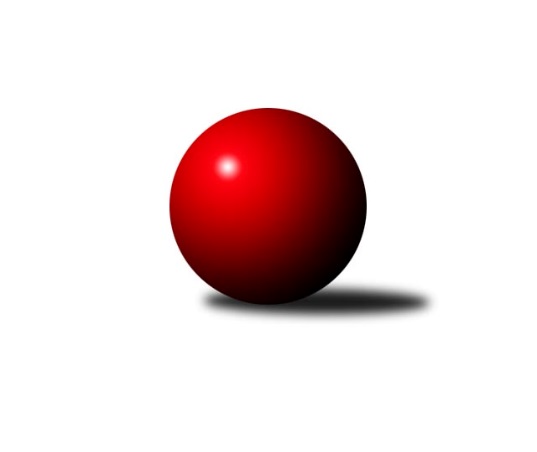 Č.3Ročník 2017/2018	10.6.2024 Krajský přebor Libereckého kraje 2017/2018Statistika 3. kolaTabulka družstev:		družstvo	záp	výh	rem	proh	skore	sety	průměr	body	plné	dorážka	chyby	1.	TJ Dynamo Liberec B	3	3	0	0	16.0 : 2.0 	(15.0 : 9.0)	1627	6	1139	488	42.3	2.	TJ Kuželky Česká Lípa B	3	3	0	0	15.0 : 3.0 	(17.0 : 7.0)	1647	6	1142	506	25.7	3.	TJ Lokomotiva Liberec B	3	3	0	0	15.0 : 3.0 	(16.0 : 8.0)	1659	6	1148	512	25.3	4.	SK Plaston Šluknov B	3	2	0	1	12.0 : 6.0 	(15.0 : 9.0)	1589	4	1100	489	32.7	5.	TJ Lokomotiva Liberec	3	2	0	1	10.5 : 7.5 	(17.0 : 7.0)	1542	4	1090	452	39.7	6.	TJ Sokol Blíževedly B	3	2	0	1	9.5 : 8.5 	(10.0 : 14.0)	1506	4	1080	426	49	7.	TJ Doksy D	3	1	1	1	8.0 : 10.0 	(13.5 : 10.5)	1415	3	1009	406	49.7	8.	TJ Doksy B	3	1	0	2	8.5 : 9.5 	(12.0 : 12.0)	1497	2	1082	414	41.7	9.	TJ Spartak Chrastava	3	1	0	2	8.0 : 10.0 	(14.0 : 10.0)	1507	2	1068	440	41.7	10.	SK Skalice C	3	1	0	2	7.0 : 11.0 	(10.0 : 14.0)	1573	2	1104	469	33.3	11.	SK Skalice B	3	1	0	2	5.5 : 12.5 	(10.0 : 14.0)	1560	2	1120	440	47.7	12.	TJ Doksy C	3	0	1	2	4.0 : 14.0 	(5.5 : 18.5)	1420	1	1008	412	54.3	13.	TJ Bižuterie Jablonec n. N.  B	3	0	0	3	6.0 : 12.0 	(10.0 : 14.0)	1501	0	1095	407	46.7	14.	TJ Kuželky Česká Lípa C	3	0	0	3	1.0 : 17.0 	(3.0 : 21.0)	1419	0	1022	397	53Tabulka doma:		družstvo	záp	výh	rem	proh	skore	sety	průměr	body	maximum	minimum	1.	TJ Lokomotiva Liberec B	2	2	0	0	11.0 : 1.0 	(13.0 : 3.0)	1679	4	1689	1668	2.	SK Plaston Šluknov B	2	2	0	0	11.0 : 1.0 	(12.0 : 4.0)	1585	4	1618	1552	3.	TJ Dynamo Liberec B	2	2	0	0	11.0 : 1.0 	(11.0 : 5.0)	1507	4	1514	1500	4.	TJ Lokomotiva Liberec	2	2	0	0	9.0 : 3.0 	(12.0 : 4.0)	1568	4	1578	1557	5.	TJ Spartak Chrastava	1	1	0	0	6.0 : 0.0 	(7.0 : 1.0)	1578	2	1578	1578	6.	TJ Kuželky Česká Lípa B	1	1	0	0	5.0 : 1.0 	(5.0 : 3.0)	1637	2	1637	1637	7.	TJ Doksy D	1	1	0	0	5.0 : 1.0 	(5.0 : 3.0)	1492	2	1492	1492	8.	TJ Sokol Blíževedly B	1	1	0	0	4.5 : 1.5 	(3.0 : 5.0)	1518	2	1518	1518	9.	TJ Doksy B	2	1	0	1	7.5 : 4.5 	(9.0 : 7.0)	1523	2	1556	1489	10.	TJ Doksy C	2	0	1	1	4.0 : 8.0 	(4.5 : 11.5)	1455	1	1479	1430	11.	SK Skalice B	1	0	0	1	1.0 : 5.0 	(4.0 : 4.0)	1669	0	1669	1669	12.	SK Skalice C	1	0	0	1	1.0 : 5.0 	(2.0 : 6.0)	1615	0	1615	1615	13.	TJ Kuželky Česká Lípa C	1	0	0	1	0.0 : 6.0 	(1.0 : 7.0)	1464	0	1464	1464	14.	TJ Bižuterie Jablonec n. N.  B	2	0	0	2	4.0 : 8.0 	(8.0 : 8.0)	1557	0	1566	1547Tabulka venku:		družstvo	záp	výh	rem	proh	skore	sety	průměr	body	maximum	minimum	1.	TJ Kuželky Česká Lípa B	2	2	0	0	10.0 : 2.0 	(12.0 : 4.0)	1653	4	1706	1599	2.	TJ Dynamo Liberec B	1	1	0	0	5.0 : 1.0 	(4.0 : 4.0)	1747	2	1747	1747	3.	TJ Lokomotiva Liberec B	1	1	0	0	4.0 : 2.0 	(3.0 : 5.0)	1640	2	1640	1640	4.	SK Skalice C	2	1	0	1	6.0 : 6.0 	(8.0 : 8.0)	1553	2	1594	1511	5.	TJ Sokol Blíževedly B	2	1	0	1	5.0 : 7.0 	(7.0 : 9.0)	1501	2	1579	1422	6.	SK Skalice B	2	1	0	1	4.5 : 7.5 	(6.0 : 10.0)	1506	2	1509	1503	7.	TJ Doksy D	2	0	1	1	3.0 : 9.0 	(8.5 : 7.5)	1396	1	1416	1376	8.	TJ Bižuterie Jablonec n. N.  B	1	0	0	1	2.0 : 4.0 	(2.0 : 6.0)	1446	0	1446	1446	9.	TJ Lokomotiva Liberec	1	0	0	1	1.5 : 4.5 	(5.0 : 3.0)	1516	0	1516	1516	10.	SK Plaston Šluknov B	1	0	0	1	1.0 : 5.0 	(3.0 : 5.0)	1592	0	1592	1592	11.	TJ Doksy B	1	0	0	1	1.0 : 5.0 	(3.0 : 5.0)	1445	0	1445	1445	12.	TJ Doksy C	1	0	0	1	0.0 : 6.0 	(1.0 : 7.0)	1385	0	1385	1385	13.	TJ Spartak Chrastava	2	0	0	2	2.0 : 10.0 	(7.0 : 9.0)	1472	0	1497	1447	14.	TJ Kuželky Česká Lípa C	2	0	0	2	1.0 : 11.0 	(2.0 : 14.0)	1397	0	1498	1296Tabulka podzimní části:		družstvo	záp	výh	rem	proh	skore	sety	průměr	body	doma	venku	1.	TJ Dynamo Liberec B	3	3	0	0	16.0 : 2.0 	(15.0 : 9.0)	1627	6 	2 	0 	0 	1 	0 	0	2.	TJ Kuželky Česká Lípa B	3	3	0	0	15.0 : 3.0 	(17.0 : 7.0)	1647	6 	1 	0 	0 	2 	0 	0	3.	TJ Lokomotiva Liberec B	3	3	0	0	15.0 : 3.0 	(16.0 : 8.0)	1659	6 	2 	0 	0 	1 	0 	0	4.	SK Plaston Šluknov B	3	2	0	1	12.0 : 6.0 	(15.0 : 9.0)	1589	4 	2 	0 	0 	0 	0 	1	5.	TJ Lokomotiva Liberec	3	2	0	1	10.5 : 7.5 	(17.0 : 7.0)	1542	4 	2 	0 	0 	0 	0 	1	6.	TJ Sokol Blíževedly B	3	2	0	1	9.5 : 8.5 	(10.0 : 14.0)	1506	4 	1 	0 	0 	1 	0 	1	7.	TJ Doksy D	3	1	1	1	8.0 : 10.0 	(13.5 : 10.5)	1415	3 	1 	0 	0 	0 	1 	1	8.	TJ Doksy B	3	1	0	2	8.5 : 9.5 	(12.0 : 12.0)	1497	2 	1 	0 	1 	0 	0 	1	9.	TJ Spartak Chrastava	3	1	0	2	8.0 : 10.0 	(14.0 : 10.0)	1507	2 	1 	0 	0 	0 	0 	2	10.	SK Skalice C	3	1	0	2	7.0 : 11.0 	(10.0 : 14.0)	1573	2 	0 	0 	1 	1 	0 	1	11.	SK Skalice B	3	1	0	2	5.5 : 12.5 	(10.0 : 14.0)	1560	2 	0 	0 	1 	1 	0 	1	12.	TJ Doksy C	3	0	1	2	4.0 : 14.0 	(5.5 : 18.5)	1420	1 	0 	1 	1 	0 	0 	1	13.	TJ Bižuterie Jablonec n. N.  B	3	0	0	3	6.0 : 12.0 	(10.0 : 14.0)	1501	0 	0 	0 	2 	0 	0 	1	14.	TJ Kuželky Česká Lípa C	3	0	0	3	1.0 : 17.0 	(3.0 : 21.0)	1419	0 	0 	0 	1 	0 	0 	2Tabulka jarní části:		družstvo	záp	výh	rem	proh	skore	sety	průměr	body	doma	venku	1.	TJ Doksy D	0	0	0	0	0.0 : 0.0 	(0.0 : 0.0)	0	0 	0 	0 	0 	0 	0 	0 	2.	TJ Doksy C	0	0	0	0	0.0 : 0.0 	(0.0 : 0.0)	0	0 	0 	0 	0 	0 	0 	0 	3.	SK Plaston Šluknov B	0	0	0	0	0.0 : 0.0 	(0.0 : 0.0)	0	0 	0 	0 	0 	0 	0 	0 	4.	TJ Spartak Chrastava	0	0	0	0	0.0 : 0.0 	(0.0 : 0.0)	0	0 	0 	0 	0 	0 	0 	0 	5.	SK Skalice B	0	0	0	0	0.0 : 0.0 	(0.0 : 0.0)	0	0 	0 	0 	0 	0 	0 	0 	6.	TJ Doksy B	0	0	0	0	0.0 : 0.0 	(0.0 : 0.0)	0	0 	0 	0 	0 	0 	0 	0 	7.	TJ Kuželky Česká Lípa C	0	0	0	0	0.0 : 0.0 	(0.0 : 0.0)	0	0 	0 	0 	0 	0 	0 	0 	8.	TJ Lokomotiva Liberec B	0	0	0	0	0.0 : 0.0 	(0.0 : 0.0)	0	0 	0 	0 	0 	0 	0 	0 	9.	TJ Lokomotiva Liberec	0	0	0	0	0.0 : 0.0 	(0.0 : 0.0)	0	0 	0 	0 	0 	0 	0 	0 	10.	TJ Sokol Blíževedly B	0	0	0	0	0.0 : 0.0 	(0.0 : 0.0)	0	0 	0 	0 	0 	0 	0 	0 	11.	TJ Bižuterie Jablonec n. N.  B	0	0	0	0	0.0 : 0.0 	(0.0 : 0.0)	0	0 	0 	0 	0 	0 	0 	0 	12.	SK Skalice C	0	0	0	0	0.0 : 0.0 	(0.0 : 0.0)	0	0 	0 	0 	0 	0 	0 	0 	13.	TJ Kuželky Česká Lípa B	0	0	0	0	0.0 : 0.0 	(0.0 : 0.0)	0	0 	0 	0 	0 	0 	0 	0 	14.	TJ Dynamo Liberec B	0	0	0	0	0.0 : 0.0 	(0.0 : 0.0)	0	0 	0 	0 	0 	0 	0 	0 Zisk bodů pro družstvo:		jméno hráče	družstvo	body	zápasy	v %	dílčí body	sety	v %	1.	Jana Susková 	TJ Lokomotiva Liberec B 	3	/	3	(100%)	5	/	6	(83%)	2.	Josef Kuna 	TJ Bižuterie Jablonec n. N.  B 	3	/	3	(100%)	5	/	6	(83%)	3.	Jaroslav Košek 	TJ Kuželky Česká Lípa B 	3	/	3	(100%)	5	/	6	(83%)	4.	Ludvík Szabo 	TJ Dynamo Liberec B 	3	/	3	(100%)	5	/	6	(83%)	5.	st. Holanec, st.	TJ Dynamo Liberec B 	3	/	3	(100%)	4	/	6	(67%)	6.	Jana Kořínková 	TJ Lokomotiva Liberec B 	3	/	3	(100%)	4	/	6	(67%)	7.	Anton Zajac 	TJ Lokomotiva Liberec 	2.5	/	3	(83%)	5	/	6	(83%)	8.	Vlastimil Václavík 	TJ Sokol Blíževedly B 	2.5	/	3	(83%)	5	/	6	(83%)	9.	Radek Kozák 	TJ Doksy B 	2	/	2	(100%)	4	/	4	(100%)	10.	Anita Morkusová 	SK Plaston Šluknov B 	2	/	2	(100%)	4	/	4	(100%)	11.	Radek Potůček 	TJ Kuželky Česká Lípa B 	2	/	2	(100%)	2	/	4	(50%)	12.	Petr Tichý 	SK Plaston Šluknov B 	2	/	3	(67%)	5	/	6	(83%)	13.	Jiří Ludvík 	TJ Kuželky Česká Lípa B 	2	/	3	(67%)	5	/	6	(83%)	14.	Jana Vokounová 	TJ Spartak Chrastava 	2	/	3	(67%)	5	/	6	(83%)	15.	Aleš Stach 	TJ Doksy D 	2	/	3	(67%)	4.5	/	6	(75%)	16.	Růžena Obručová 	TJ Lokomotiva Liberec B 	2	/	3	(67%)	4	/	6	(67%)	17.	Jaroslav Chlumský 	TJ Spartak Chrastava 	2	/	3	(67%)	4	/	6	(67%)	18.	Radek Chomout 	TJ Dynamo Liberec B 	2	/	3	(67%)	4	/	6	(67%)	19.	Petr Tregner 	SK Skalice B 	2	/	3	(67%)	4	/	6	(67%)	20.	Miloslav Šimon 	TJ Doksy B 	2	/	3	(67%)	4	/	6	(67%)	21.	David Vincze 	TJ Bižuterie Jablonec n. N.  B 	2	/	3	(67%)	3	/	6	(50%)	22.	Jan Marušák 	SK Plaston Šluknov B 	2	/	3	(67%)	3	/	6	(50%)	23.	Martina Chadrabová 	TJ Doksy B 	1.5	/	2	(75%)	2	/	4	(50%)	24.	Jiří Coubal 	TJ Kuželky Česká Lípa B 	1	/	1	(100%)	2	/	2	(100%)	25.	ml. Klíma, ml.	TJ Doksy D 	1	/	1	(100%)	2	/	2	(100%)	26.	Zdeněk Pecina st.	TJ Dynamo Liberec B 	1	/	1	(100%)	1	/	2	(50%)	27.	Bohumír Dušek 	TJ Lokomotiva Liberec 	1	/	1	(100%)	1	/	2	(50%)	28.	Karel Mottl 	TJ Spartak Chrastava 	1	/	1	(100%)	1	/	2	(50%)	29.	Věra Navrátilová 	SK Plaston Šluknov B 	1	/	1	(100%)	1	/	2	(50%)	30.	Libor Křenek 	SK Skalice C 	1	/	1	(100%)	1	/	2	(50%)	31.	Zdeněk Adamec 	TJ Lokomotiva Liberec 	1	/	2	(50%)	3	/	4	(75%)	32.	st. Pašek, st.	TJ Lokomotiva Liberec 	1	/	2	(50%)	3	/	4	(75%)	33.	st. Javorek, st.	SK Skalice B 	1	/	2	(50%)	2	/	4	(50%)	34.	Václav Bláha st.	TJ Doksy D 	1	/	2	(50%)	2	/	4	(50%)	35.	Petr Mádl 	TJ Doksy B 	1	/	2	(50%)	2	/	4	(50%)	36.	Martin Zeman 	SK Skalice C 	1	/	2	(50%)	2	/	4	(50%)	37.	Kamila Klímová 	TJ Doksy D 	1	/	2	(50%)	2	/	4	(50%)	38.	Radim Houžvička 	TJ Sokol Blíževedly B 	1	/	2	(50%)	2	/	4	(50%)	39.	Jakub Šimon 	TJ Doksy C 	1	/	2	(50%)	1.5	/	4	(38%)	40.	Miloš Merkl 	TJ Sokol Blíževedly B 	1	/	2	(50%)	1	/	4	(25%)	41.	Martina Stachová 	TJ Doksy D 	1	/	2	(50%)	1	/	4	(25%)	42.	Daniel Paterko 	TJ Bižuterie Jablonec n. N.  B 	1	/	2	(50%)	1	/	4	(25%)	43.	Marek Valenta 	TJ Dynamo Liberec B 	1	/	2	(50%)	1	/	4	(25%)	44.	Zdeněk Chadraba 	TJ Doksy C 	1	/	2	(50%)	1	/	4	(25%)	45.	Dana Husáková 	TJ Spartak Chrastava 	1	/	3	(33%)	4	/	6	(67%)	46.	Miroslav Lapáček 	TJ Lokomotiva Liberec 	1	/	3	(33%)	4	/	6	(67%)	47.	Nataša Kovačovičová 	TJ Lokomotiva Liberec B 	1	/	3	(33%)	3	/	6	(50%)	48.	David Chýlek 	SK Skalice C 	1	/	3	(33%)	3	/	6	(50%)	49.	Lubomír Sirový 	SK Skalice C 	1	/	3	(33%)	3	/	6	(50%)	50.	Petr Jeník 	TJ Kuželky Česká Lípa B 	1	/	3	(33%)	3	/	6	(50%)	51.	Dušan Knobloch 	SK Plaston Šluknov B 	1	/	3	(33%)	2	/	6	(33%)	52.	Marie Kubánková 	TJ Kuželky Česká Lípa C 	1	/	3	(33%)	1	/	6	(17%)	53.	Ludmila Tomášková 	TJ Sokol Blíževedly B 	1	/	3	(33%)	1	/	6	(17%)	54.	Jiří Horník 	SK Skalice C 	1	/	3	(33%)	1	/	6	(17%)	55.	Martina Landová 	SK Skalice B 	0.5	/	1	(50%)	1	/	2	(50%)	56.	Michal Valeš 	TJ Doksy C 	0	/	1	(0%)	1	/	2	(50%)	57.	Michal Buga 	TJ Bižuterie Jablonec n. N.  B 	0	/	1	(0%)	1	/	2	(50%)	58.	Stanislava Kroupová 	TJ Sokol Blíževedly B 	0	/	1	(0%)	1	/	2	(50%)	59.	Klára Stachová 	TJ Doksy D 	0	/	1	(0%)	1	/	2	(50%)	60.	Tomáš Ludvík 	TJ Kuželky Česká Lípa C 	0	/	1	(0%)	0	/	2	(0%)	61.	Václav Tomšů 	TJ Kuželky Česká Lípa C 	0	/	1	(0%)	0	/	2	(0%)	62.	Stanislava Hřebenová 	TJ Sokol Blíževedly B 	0	/	1	(0%)	0	/	2	(0%)	63.	Hana Kominíková 	TJ Bižuterie Jablonec n. N.  B 	0	/	1	(0%)	0	/	2	(0%)	64.	Jaroslava Kozáková 	SK Skalice B 	0	/	1	(0%)	0	/	2	(0%)	65.	Tereza Kozáková 	TJ Doksy C 	0	/	1	(0%)	0	/	2	(0%)	66.	Natálie Kozáková 	TJ Doksy C 	0	/	1	(0%)	0	/	2	(0%)	67.	Filip Doležal 	TJ Doksy C 	0	/	1	(0%)	0	/	2	(0%)	68.	Václav Líman 	TJ Doksy B 	0	/	1	(0%)	0	/	2	(0%)	69.	Petra Kozáková 	TJ Doksy C 	0	/	2	(0%)	2	/	4	(50%)	70.	Dan Paszek 	TJ Kuželky Česká Lípa C 	0	/	2	(0%)	1	/	4	(25%)	71.	Jiří Kraus 	TJ Kuželky Česká Lípa C 	0	/	2	(0%)	0	/	4	(0%)	72.	Kateřina Stejskalová 	TJ Doksy B 	0	/	2	(0%)	0	/	4	(0%)	73.	Petra Javorková 	SK Skalice B 	0	/	2	(0%)	0	/	4	(0%)	74.	ml. Seifertová, ml.	TJ Bižuterie Jablonec n. N.  B 	0	/	2	(0%)	0	/	4	(0%)	75.	Jaroslav Jeník 	TJ Spartak Chrastava 	0	/	2	(0%)	0	/	4	(0%)	76.	Eva Šimonová 	TJ Doksy C 	0	/	2	(0%)	0	/	4	(0%)	77.	st. Kezer, st.	SK Skalice B 	0	/	3	(0%)	3	/	6	(50%)	78.	Libuše Lapešová 	TJ Kuželky Česká Lípa C 	0	/	3	(0%)	1	/	6	(17%)Průměry na kuželnách:		kuželna	průměr	plné	dorážka	chyby	výkon na hráče	1.	Skalice u České Lípy, 1-2	1684	1170	513	29.5	(421.1)	2.	TJ Bižuterie Jablonec nad Nisou, 1-4	1583	1119	463	37.5	(395.8)	3.	TJ Kuželky Česká Lípa, 1-4	1571	1111	460	31.5	(392.9)	4.	Sport Park Liberec, 1-4	1521	1079	442	45.4	(380.5)	5.	Blíževedly, 1-2	1517	1090	427	39.0	(379.3)	6.	Šluknov, 1-2	1490	1051	439	47.3	(372.7)	7.	Doksy, 1-2	1486	1061	425	44.4	(371.6)	8.	Chrastava, 1-2	1481	1032	449	49.0	(370.4)Nejlepší výkony na kuželnách:Skalice u České Lípy, 1-2TJ Dynamo Liberec B	1747	2. kolo	st. Javorek, st.	SK Skalice B	448	2. koloTJ Kuželky Česká Lípa B	1706	1. kolo	Jaroslav Košek 	TJ Kuželky Česká Lípa B	444	1. koloSK Skalice B	1669	2. kolo	Zdeněk Pecina st.	TJ Dynamo Liberec B	441	2. koloSK Skalice C	1615	1. kolo	Ludvík Szabo 	TJ Dynamo Liberec B	437	2. kolo		. kolo	st. Holanec, st.	TJ Dynamo Liberec B	436	2. kolo		. kolo	Petr Jeník 	TJ Kuželky Česká Lípa B	433	1. kolo		. kolo	Radek Chomout 	TJ Dynamo Liberec B	433	2. kolo		. kolo	st. Kezer, st.	SK Skalice B	431	2. kolo		. kolo	Libor Křenek 	SK Skalice C	428	1. kolo		. kolo	Jiří Ludvík 	TJ Kuželky Česká Lípa B	422	1. koloTJ Bižuterie Jablonec nad Nisou, 1-4TJ Lokomotiva Liberec B	1640	2. kolo	Vlastimil Václavík 	TJ Sokol Blíževedly B	446	3. koloTJ Sokol Blíževedly B	1579	3. kolo	Jana Kořínková 	TJ Lokomotiva Liberec B	443	2. koloTJ Bižuterie Jablonec n. N.  B	1566	3. kolo	Jana Susková 	TJ Lokomotiva Liberec B	441	2. koloTJ Bižuterie Jablonec n. N.  B	1547	2. kolo	Josef Kuna 	TJ Bižuterie Jablonec n. N.  B	427	3. kolo		. kolo	Michal Buga 	TJ Bižuterie Jablonec n. N.  B	414	2. kolo		. kolo	David Vincze 	TJ Bižuterie Jablonec n. N.  B	412	2. kolo		. kolo	David Vincze 	TJ Bižuterie Jablonec n. N.  B	404	3. kolo		. kolo	Daniel Paterko 	TJ Bižuterie Jablonec n. N.  B	401	3. kolo		. kolo	Stanislava Kroupová 	TJ Sokol Blíževedly B	392	3. kolo		. kolo	Josef Kuna 	TJ Bižuterie Jablonec n. N.  B	389	2. koloTJ Kuželky Česká Lípa, 1-4TJ Kuželky Česká Lípa B	1637	2. kolo	Jiří Coubal 	TJ Kuželky Česká Lípa B	428	2. koloSK Skalice C	1594	2. kolo	Anita Morkusová 	SK Plaston Šluknov B	424	2. koloSK Plaston Šluknov B	1592	2. kolo	David Chýlek 	SK Skalice C	418	2. koloTJ Kuželky Česká Lípa C	1464	2. kolo	Jaroslav Košek 	TJ Kuželky Česká Lípa B	415	2. kolo		. kolo	Petr Tichý 	SK Plaston Šluknov B	413	2. kolo		. kolo	Jiří Ludvík 	TJ Kuželky Česká Lípa B	409	2. kolo		. kolo	Martin Zeman 	SK Skalice C	398	2. kolo		. kolo	Lubomír Sirový 	SK Skalice C	393	2. kolo		. kolo	Petr Jeník 	TJ Kuželky Česká Lípa B	385	2. kolo		. kolo	Jiří Horník 	SK Skalice C	385	2. koloSport Park Liberec, 1-4TJ Lokomotiva Liberec B	1689	3. kolo	Jana Susková 	TJ Lokomotiva Liberec B	442	3. koloTJ Lokomotiva Liberec B	1668	1. kolo	Jana Kořínková 	TJ Lokomotiva Liberec B	432	1. koloTJ Lokomotiva Liberec	1578	3. kolo	Jana Kořínková 	TJ Lokomotiva Liberec B	431	3. koloTJ Lokomotiva Liberec	1557	1. kolo	Jana Susková 	TJ Lokomotiva Liberec B	429	1. koloTJ Dynamo Liberec B	1514	3. kolo	Růžena Obručová 	TJ Lokomotiva Liberec B	424	1. koloSK Skalice C	1511	3. kolo	Marie Kubánková 	TJ Kuželky Česká Lípa C	422	1. koloSK Skalice B	1503	3. kolo	Lubomír Sirový 	SK Skalice C	419	3. koloTJ Dynamo Liberec B	1500	1. kolo	Josef Kuna 	TJ Bižuterie Jablonec n. N.  B	414	1. koloTJ Kuželky Česká Lípa C	1498	1. kolo	Nataša Kovačovičová 	TJ Lokomotiva Liberec B	412	3. koloTJ Bižuterie Jablonec n. N.  B	1446	1. kolo	Anton Zajac 	TJ Lokomotiva Liberec	410	3. koloBlíževedly, 1-2TJ Sokol Blíževedly B	1518	2. kolo	Vlastimil Václavík 	TJ Sokol Blíževedly B	403	2. koloTJ Lokomotiva Liberec	1516	2. kolo	Anton Zajac 	TJ Lokomotiva Liberec	403	2. kolo		. kolo	Ludmila Tomášková 	TJ Sokol Blíževedly B	391	2. kolo		. kolo	Zdeněk Adamec 	TJ Lokomotiva Liberec	389	2. kolo		. kolo	Miloš Merkl 	TJ Sokol Blíževedly B	365	2. kolo		. kolo	st. Pašek, st.	TJ Lokomotiva Liberec	364	2. kolo		. kolo	Miroslav Lapáček 	TJ Lokomotiva Liberec	360	2. kolo		. kolo	Radim Houžvička 	TJ Sokol Blíževedly B	359	2. koloŠluknov, 1-2SK Plaston Šluknov B	1618	3. kolo	Jaroslav Chlumský 	TJ Spartak Chrastava	434	1. koloSK Plaston Šluknov B	1552	1. kolo	Anita Morkusová 	SK Plaston Šluknov B	432	3. koloTJ Spartak Chrastava	1497	1. kolo	Petr Tichý 	SK Plaston Šluknov B	410	3. koloTJ Kuželky Česká Lípa C	1296	3. kolo	Petr Tichý 	SK Plaston Šluknov B	409	1. kolo		. kolo	Jan Marušák 	SK Plaston Šluknov B	399	3. kolo		. kolo	Dušan Knobloch 	SK Plaston Šluknov B	393	1. kolo		. kolo	Jan Marušák 	SK Plaston Šluknov B	386	1. kolo		. kolo	Dušan Knobloch 	SK Plaston Šluknov B	377	3. kolo		. kolo	Jana Vokounová 	TJ Spartak Chrastava	365	1. kolo		. kolo	Věra Navrátilová 	SK Plaston Šluknov B	364	1. koloDoksy, 1-2TJ Kuželky Česká Lípa B	1599	3. kolo	Radek Kozák 	TJ Doksy B	431	3. koloTJ Doksy B	1556	3. kolo	Jaroslav Košek 	TJ Kuželky Česká Lípa B	427	3. koloSK Skalice B	1509	1. kolo	Jaroslav Chlumský 	TJ Spartak Chrastava	416	3. koloTJ Doksy D	1492	2. kolo	Jakub Šimon 	TJ Doksy C	412	3. koloTJ Doksy B	1489	1. kolo	Radek Kozák 	TJ Doksy B	411	1. koloTJ Doksy C	1479	3. kolo	Petr Jeník 	TJ Kuželky Česká Lípa B	406	3. koloTJ Spartak Chrastava	1447	3. kolo	Petr Tregner 	SK Skalice B	402	1. koloTJ Doksy B	1445	2. kolo	Jana Vokounová 	TJ Spartak Chrastava	397	3. koloTJ Doksy C	1430	1. kolo	Miloslav Šimon 	TJ Doksy B	397	3. koloTJ Doksy D	1416	1. kolo	ml. Klíma, ml.	TJ Doksy D	395	2. koloChrastava, 1-2TJ Spartak Chrastava	1578	2. kolo	Jaroslav Chlumský 	TJ Spartak Chrastava	447	2. koloTJ Doksy C	1385	2. kolo	Jana Vokounová 	TJ Spartak Chrastava	408	2. kolo		. kolo	Natálie Kozáková 	TJ Doksy C	395	2. kolo		. kolo	Karel Mottl 	TJ Spartak Chrastava	379	2. kolo		. kolo	Tereza Kozáková 	TJ Doksy C	366	2. kolo		. kolo	Dana Husáková 	TJ Spartak Chrastava	344	2. kolo		. kolo	Petra Kozáková 	TJ Doksy C	317	2. kolo		. kolo	Filip Doležal 	TJ Doksy C	307	2. koloČetnost výsledků:	6.0 : 0.0	4x	5.0 : 1.0	7x	4.5 : 1.5	1x	4.0 : 2.0	1x	3.0 : 3.0	1x	2.5 : 3.5	1x	2.0 : 4.0	2x	1.0 : 5.0	3x	0.0 : 6.0	1x